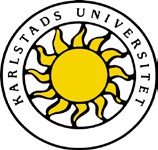 Underlag för självvärdering vid ansökan om tillgodoräknande av VFUGrundlärarprogrammet inriktning fritidshem VFU 2Målet med självvärderingen är att du ska visa dina reella kompetenser i relation till den aktuella kursens lärandemål. För att göra det behöver du beskriva och förklara hur du tillägnat dig kunskaper, färdigheter och förmågor som motsvarar de lärandemål som kursplanen omfattar. Självvärderingen ska utgå ifrån konkreta exempel från din yrkesverksamhet som du beskriver och analyserar.  Bifoga och kommentera planeringar, bedömningsunderlag eller annat material som kan bidra till att visa och konkretisera dina kompetenser i relation till lärandemålen. Lärandemål för VFU 2Efter avslutad delkurs skall studenten kunna: kommunicera de grundläggande värden som anges i skollagen och i läroplanen, under handledning hantera och bearbeta konflikter i enlighet med lokala styrdokument,redogöra för lagstiftning angående skolans och fritidshemmets skyldigheter att förebygga och åtgärda diskriminering och kränkningar samt jämföra det med lokala styrdokument (examineras på universitetet),reflektera över hur jämställdhets- och jämlikhetsperspektiv kan integreras i undervisningen i skola och fritidshem, kommunicera professionsinriktat med elever, vårdnadshavare och personal både i gruppoch enskilt, med ett för sammanhanget funktionellt och adekvat språkbruk i tal och skrift, med viss självständighet planera, leda och genomföra sekvenser av undervisning medutgångspunkt i skolans styrdokument och i fritidshemmets uppdrag, didaktik och metodik,  med viss självständighet identifiera och beakta elevers olika förutsättningar,analysera den egna undervisningen samt argumentera för hur den bidrar till lärande ochmeningsfull fritid samt är förankrad i styrdokument, ämneskunskap och ämnesdidaktik (examineras på universitetet),under handledning bedöma elevers lärande och skolsociala situation samt diskutera hurdetta kan kommuniceras med elever, vårdnadshavare och personal, med viss självständighet använda digitala verktyg i undervisning, ochdiskutera den egna professionsutvecklingen samt identifiera vidare behov av utveckling (examineras på universitetet).L ärande m ål 1Efter avslutad kurs ska studenten kommunicera de grundläggande värden som anges i skollagen och i läroplanenDet innebär att du utifrån din verksamhet i skolan beskriver hur du:visar respekt för individen och beaktar varje människas egenvärde i möte med elever, personal och vårdnadshavareåterkommande kommunicerar de grundläggande värden som anges i styrdokumenten i undervisning och övrig verksamhettar klart avstånd från och motverkar aktivt sådant som strider mot de grundläggande värden som anges i skollagen och i läroplanenrelaterar och förklarar händelser och ditt agerande i relation till skolans värdegrundLärandemål 2Efter avslutad kurs ska studenten under handledning kunna hantera och bearbeta konflikter i enlighet med lokala styrdokument.*Med konflikt avses motsättningar mellan två eller fler parter. Motsättningarna kan vara av olika art och omfattning. Exempel på konflikter kan vara motstridiga uppfattningar mellan elever, inom arbetslag eller mellan vårdnadshavare och fritidshem/skola samt mobbning.Det innebär att du utifrån din verksamhet i skolan beskriver hur du:grundar ditt arbete med och kring konflikter i relevanta styrdokumentingriper aktivt när konflikter uppstårdeltar i arbete med att hantera konflikterLärandemål 3Efter avslutad delkurs ska studenten kunna redogöra för lagstiftning angående skolans och fritidshemmets skyldigheter att förebygga och åtgärda diskriminering och kränkningar samt jämföra det med lokala styrdokumentDet innebär att du utifrån din verksamhet i skolan:visar din kännedom om lagar, regler och styrdokument som berör områdetbeskriver skolans och fritidshemmets skyldigheter vad gäller förebyggande arbetet mot diskriminering och kränkningar beskriver, förklarar och problematiserar lokala styrdokument i relation till nationella lagar, regler och styrdokument.Lärandemål 4Efter avslutad delkurs ska studenten kunna reflektera över hur jämställdhets- och jämlikhetsperspektiv kan integreras i undervisningen i skola och fritidshem.Det innebär att du utifrån din verksamhet i skolan:diskuterar kring och ger förslag på hur jämställdhets- och jämlikhetsperspektiv kan förstärkas som innehåll i undervisning diskuterar kring och ger förslag på hur jämställdhets- och jämlikhetsperspektiv kan förstärkas i undervisningen genom arbetsmetoder, arbetssätt och läromedelbemöter och ger elever utrymme på ett sätt som bidrar till jämlikhet och jämställdhetgrundar diskussioner och förslag i relevant vetenskap och beprövad erfarenhetLärandemål 5Efter avslutad delkurs ska studenten kunna kommunicera professionsinriktat med elever, vårdnadshavare och personal både i grupp och enskilt, med ett för sammanhanget funktionellt och adekvat språkbruk i tal och skrift.Det innebär att du utifrån din verksamhet i fritidshem och skolan beskriver och diskuterar:hur du uttrycker dig i tal och skrift på den språkliga och innehållsliga nivå som krävs för att mottagaren ska förstå hur du i ord och handling skapar och tar initiativ till professionella relationer till elever och personal som skiljer sig från en privatperson, ungdom eller elev och som lämpar sig för lärarrollen vilket bland annat kan innebära att du- visar intresse för eleverna och elevernas aktiviteter genom ord och handling- deltar i samtal med kollegor om verksamheten hur du använder facktermer i sammanhang där det är relevant hur du varierar din kommunikation beroende på syfte, mottagare och situation.Lärandemål 6Efter avslutad kurs ska studenten med viss självständighet kunna planera, leda och genomföra sekvenser av undervisning med utgångspunkt i skolans styrdokument och i fritidshemmets uppdrag, didaktik och metodik,Det innebär att du utifrån din verksamhet i skolan beskriver och diskuterar hur du:planerar och genomför undervisning inom sammanhängande arbetsområden förankrad i fritidshemmets styrdokument skapar förutsättningar för elevers meningsfulla fritid genom undervisning som utgår från elevernas behov, intressen och erfarenheterhar tillräckliga ämneskunskaper inom det fritidshemspedagogiska området för att skapa förutsättningar för elevers lärande och meningsfull fritidhar didaktisk och metodisk medvetenhet och kunskap, beaktande de didaktiska frågorna vad, när, varför, hur, var och för vemvisar ledarskapLärandemål 7Efter avslutad kurs ska studenten med viss självständighet kunna identifiera och beakta elevers olika förutsättningar.Det innebär att du utifrån din verksamhet i skolan beskriver:att du har kunskap om och förståelse för elevers olika förutsättningar och vilka konsekvenser de kan få för undervisning baserat i vetenskap och beprövad erfarenhethur du identifierar elevers olika förutsättningar och beaktar den kunskapen i planering och genomförande av undervisningLärandemål 8Efter avslutad kurs ska studenten kunna analysera den egna undervisningen samt argumentera för hur den bidrar till lärande och meningsfull fritid samt är förankrad i styrdokument, ämneskunskap och ämnesdidaktikDet innebär att du utifrån din verksamhet i skolan:beskriver undervisningens mål vad gäller elevernas lärande och meningsfulla fritid kopplat till kursplanernas syften, centrala innehåll och kunskapskravmotiverar innehåll och metod utifrån ämnesdidaktiska övervägandenbeskriver och förklarar i vilken omfattning genomförd undervisning nått uppsatta målproblematiserar planering och genomförd undervisning och beskriver hur planering och undervisning kan utvecklas.Lärandemål 9Efter avslutad kurs ska studenten under handledning kunna bedöma elevers lärande och skolsociala situation samt diskutera hur detta kan kommuniceras med elever, vårdnadshavare och personal.Det innebär att du utifrån din verksamhet i skolan beskriver hur du:observerar och bedömer elevers sociala situation på fritidshemmet/skolan och diskuterar hur olika elevbehov kan kommuniceras till elever, vårdnadshavare och personalanalyserar elevers lärande och sociala situation på fritidshemmet/skolan utifrån underlag och/eller dokumentationLärandemål 10Efter avslutad kurs ska studenten med viss självständighet kunna använda digitala verktyg i undervisning.Det innebär att du utifrån din verksamhet i skolan beskriver hur du:använder digitala verktyg i fritidshemmets undervisning (presentationsprogram, kommunikation, sökverktyg, läromedel etc.)motiverar användandet utifrån ett ämnesdidaktiskt perspektiv, beaktande frågan om hur det digitala verktyget bidrar till lärandedokumenterar med hjälp av digitala verktyghar kunskap om lagstiftning samt etiska och källkritiska aspekter kring användandet av digitala verktygLärandemål 11Efter avslutad kurs ska studenten kunna diskutera den egna professionsutvecklingen samt identifiera vidare behov av utveckling..Det innebär att du utifrån din verksamhet i skolan beskriver hur du:hur du utvecklats i din yrkesroll under din tid i verksamhetenvilka områden som är dina styrkorvilka utvecklingsområden du har och hur du kan arbeta vidare med dem.____________________________________Ort och datum_____________________________________Studentens namnteckningDen kompetens som beskrivs i självvärderingen intygas av:______________________________________Ort och datum______________________________________             	___________________________________Namnteckning				Befattning och verksamhetStudentens namnPersonnummerBeskriv din reella kompetens och kom ihåg att lyfta fram exempel från din yrkesverksamhet och anknyta till vetenskap och beprövad erfarenhet:Beskriv din reella kompetens och kom ihåg att lyfta fram exempel från din yrkesverksamhet och anknyta till vetenskap och beprövad erfarenhet:Beskriv din reella kompetens och kom ihåg att lyfta fram exempel från din yrkesverksamhet och anknyta till vetenskap och beprövad erfarenhet:Beskriv din reella kompetens och kom ihåg att lyfta fram exempel från din yrkesverksamhet och anknyta till vetenskap och beprövad erfarenhet:Beskriv din reella kompetens och kom ihåg att lyfta fram exempel från din yrkesverksamhet och anknyta till vetenskap och beprövad erfarenhet:Beskriv din reella kompetens och kom ihåg att lyfta fram exempel från din yrkesverksamhet och anknyta till vetenskap och beprövad erfarenhet:Beskriv din reella kompetens och kom ihåg att lyfta fram exempel från din yrkesverksamhet och anknyta till vetenskap och beprövad erfarenhet:Beskriv din reella kompetens och kom ihåg att lyfta fram exempel från din yrkesverksamhet och anknyta till vetenskap och beprövad erfarenhet:Beskriv din reella kompetens och kom ihåg att lyfta fram exempel från din yrkesverksamhet och anknyta till vetenskap och beprövad erfarenhet:Beskriv din reella kompetens och kom ihåg att lyfta fram exempel från din yrkesverksamhet och anknyta till vetenskap och beprövad erfarenhet:Beskriv din reella kompetens och kom ihåg att lyfta fram exempel från din yrkesverksamhet och anknyta till vetenskap och beprövad erfarenhet: